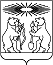 О внесении изменений в постановление администрации Северо-Енисейского района «Об утверждении муниципальной программы «Формирование комфортной городской (сельской) среды Северо-Енисейского района на 2018-2022 годы»В целях корректировки и уточнения муниципальной программы «Формирование комфортной городской (сельской) среды Северо-Енисейского района на 2018-2022 годы», руководствуясь статьей 34 Устава района, ПОСТАНОВЛЯЮ:1. Внести в постановление администрации Северо-Енисейского района от 01.11.2017 № 416-п «Об утверждении муниципальной программы «Формирование комфортной городской (сельской) среды Северо-Енисейского района на 2018-2022 годы» (в редакции постановления администрации Северо-Енисейского района от 29.12.2017 № 526-п, от 17.04.2018 №111-п) (далее – постановление) следующие изменения:1) в  приложении №2 к муниципальной  программе  «Формирование комфортной   городской  (сельской)  среды  Северо-Енисейского  района   на 2018-2022 годы» именуемом «Информация о ресурсном обеспечении муниципальной программы» в строке «Средства внебюджетных источников» цифры «166 143,00» заменить цифрами «166 413,00»;2) в  приложении №2 к подпрограмме 1 «Формирование комфортной городской (сельской) среды Северо-Енисейского района на 2018- 2022 годы» именуемом «Перечень мероприятий подпрограммы с указанием объема средств на их реализацию и ожидаемых результатов» в строке «Благоустройство дворовых территорий многоквартирных домов за счет внебюджетных источников» цифры «166 143,00» заменить цифрами «166 413,00».2. Настоящее постановление подлежит опубликованию в газете «Северо-Енисейский Вестник» и размещению на официальном сайте Северо-Енисейского района www.admse.ru в сети Интернет.3. Настоящее постановление вступает в силу со дня, следующего за днем его официального опубликования.Временно исполняющий полномочияГлавы Северо-Енисейского района,первый заместитель главы района						А. Н. РябцевАДМИНИСТРАЦИЯ СЕВЕРО-ЕНИСЕЙСКОГО РАЙОНА ПОСТАНОВЛЕНИЕАДМИНИСТРАЦИЯ СЕВЕРО-ЕНИСЕЙСКОГО РАЙОНА ПОСТАНОВЛЕНИЕ«04» мая 2018 г.№ 141-пгп Северо-Енисейскийгп Северо-Енисейский